Základní informace o projektuCíl projektu:Předmětem projektu Křapodola – úprava schodiště s chodníkem je lokalita, která se nachází v katastrálním území Pozlovice v místní části zvané Křapodola mezi ulicí Antonína Václavíka a vodní nádrží Luhačovice. Projektem řešený chodník a schodiště jsou součástí propojení lokality Nivy s rekreačním prostorem vodní nádrže Luhačovice a jsou frekventovaně využívány místními občany a hosty ubytovanými v hotelech a penzionech v této části Pozlovic.Výstupy projektu:V rámci úpravy přístupového chodníku dojde k realizaci následujících výstupů:Chodník o délce 92 m a šířce 1,4 m - 66 m2Schodiště o délce 55 m s 84 dřevěnými stupniPo ukončení realizace budou výstupy sloužit pro obyvatele městyse Pozlovice a účastníkům místního cestovního ruchu.Kritéria pro monitoringDle FicheDle Žádosti o dotaciFotodokumentace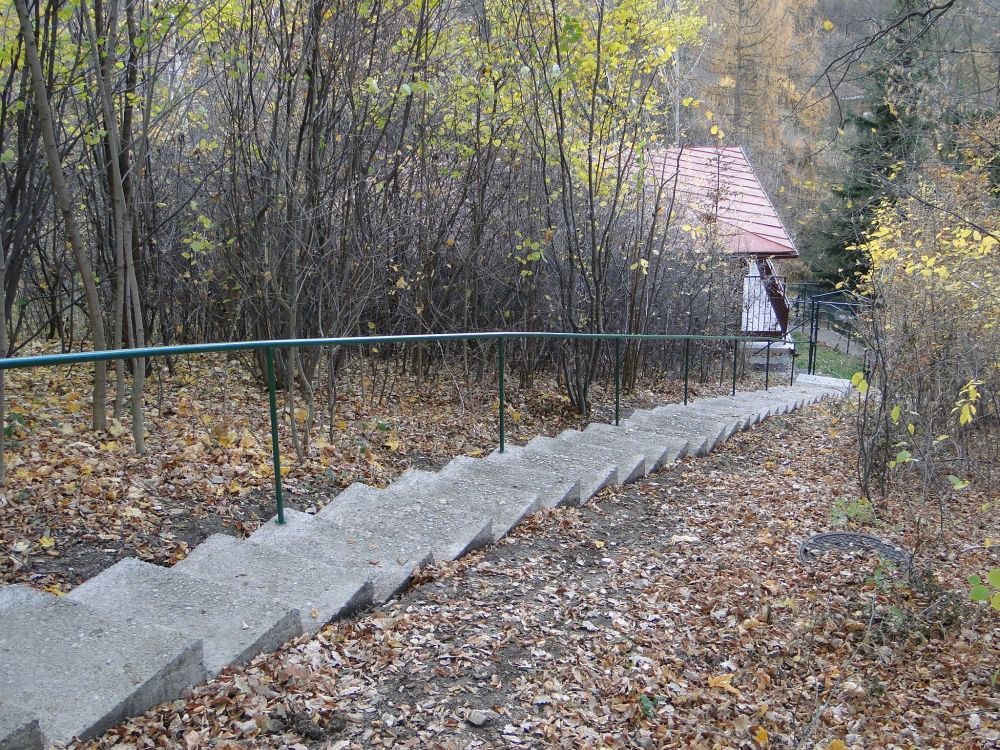 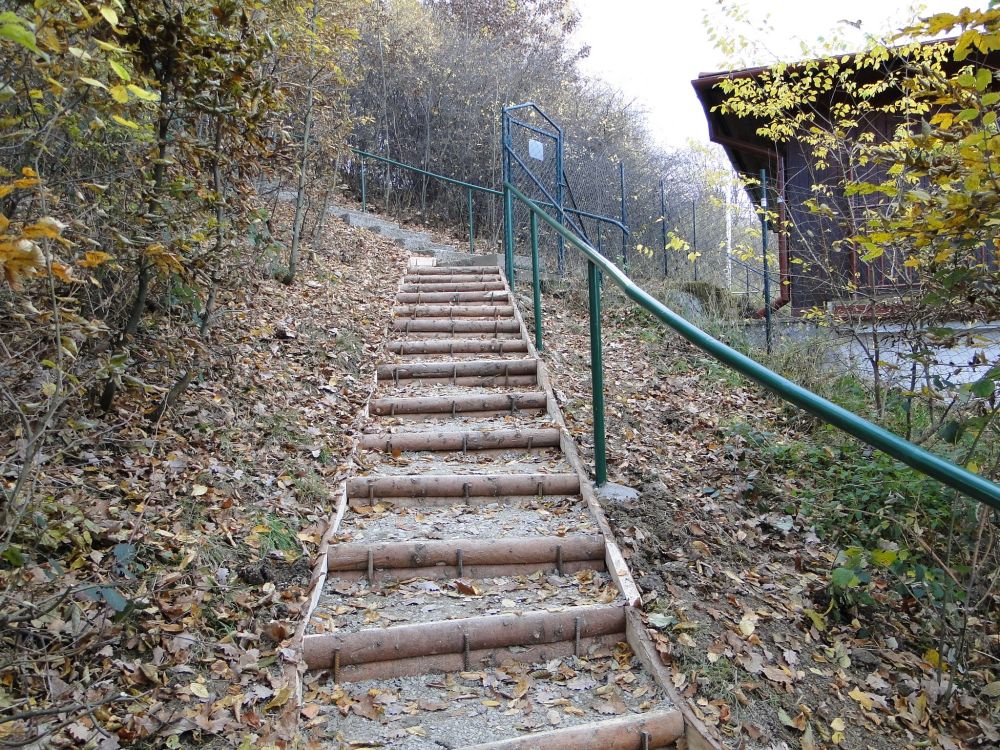 